АМУРСКАЯ БАССЕЙНОВАЯ ПРИРОДООХРАННАЯ ПРОКУРАТУРА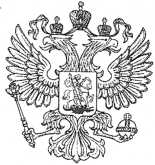 ПРЕСС-РЕЛИЗПервый заместитель Амурского бассейнового природоохранного прокурора проведет личный прием предпринимателей в г. Владивостоке  Приморского края18 февраля 2021 года с 15:00 до 16:00 часов первый заместитель Амурского бассейнового природоохранного прокурора Абросимов Алексей Александрович в режиме видеоконференцсвязи проведет личный прием предпринимателей в городе Владивостоке Приморского края. Заявители смогут обратиться по вопросам исполнения законодательства об охране природы.Прием будет проводиться в здании Владивостокской межрайонной природоохранной прокуратуры, расположенной по адресу: г. Владивосток, ул. Фокина, д. 2. Предварительно записаться на прием можно по телефону 8(4212) 32-37-63 в Амурской бассейновой природоохранной прокуратуре либо 8(423) 241-41-34 во Владивостокской межрайонной природоохранной прокуратуре.15.02.2021Пресс-служба АБПП